Implementing and influences on strategy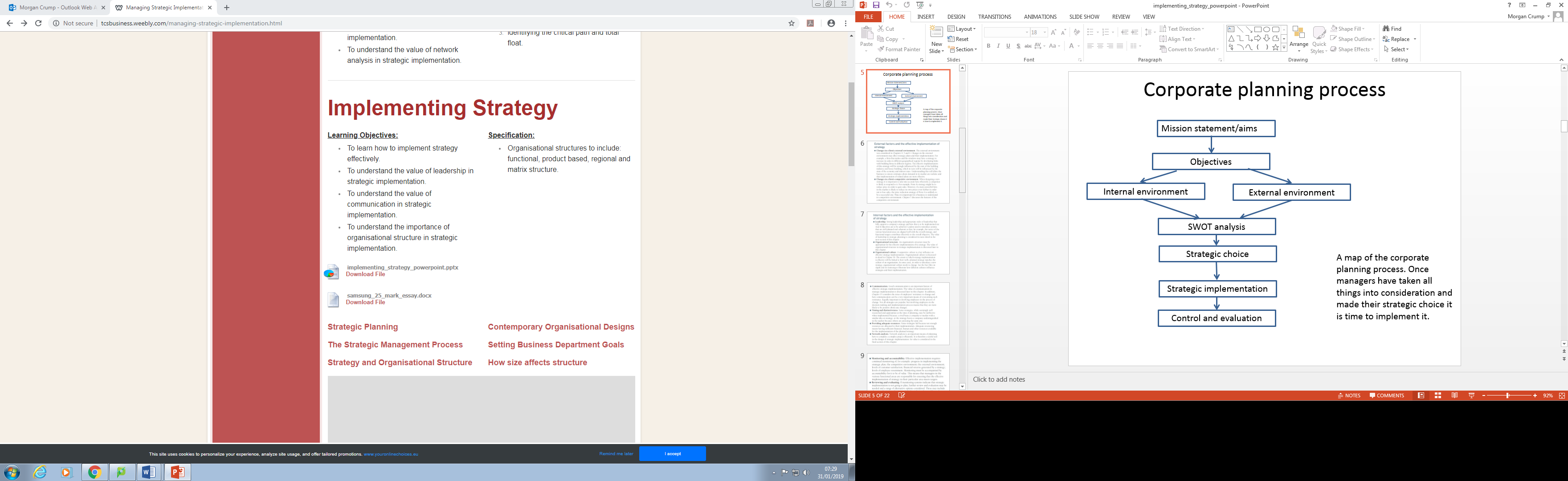 External factors and the effective implementation of strategyInternal factors and the effective implementation of strategyFactorExplanationChanges in external environmentChanges in competitive environmentFactorExplanationLeadershipOrganisational structureOrganisational cultureCommunicationTiming and distinctivenessProviding adequate resourcesNetwork analysisMonitoring and accountabilityReviewing and evaluating